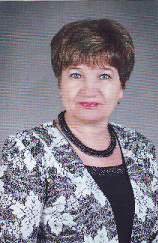 Антоненко Анна НиколаевнаС родной Смирновской школой №1 меня связывает очень многое. Во-первых, это школа, в которой в 1972г. наш незабвенный 10 «В» во главе с нашим классным руководителем Валентиной Григорьевной Лукиной закончил десятый класс и дружно устремился, в основном, в Петропавловский педагогический институт. Позже мы шутили, что могли бы создать собственную школу( тогда ведь частных школ не было и в помине): языковеды, математики, "иностранцы", биолог, химик, физруки- все свои, и медик, и бухгалтер- тоже!Закончив вузы в 1972г, мы разлетелись кто куда, но память о школе, одноклассниках жива в нас и поныне: звоним, пишем, общаемся в одноклассниках, скайпе друг с другом, два раза приезжали в Смирново повидаться, были в школе, ходили по коридорам, стояли около запертых дверей ( было лето), вспоминали...  	Одно время семь(!) человек из нашего класса работали в родной школе, были коллегами. Здесь хочется вспомнить добрым словом тех, кто помогал нам встать на ноги, поверить в себя как педагогов. Это, конечно, в первую очередь, наш директор - Докучаев Александр Георгиевич! Лично я не встречала в своей жизни другого Учителя, который бы пользовался таким безграничным уважением, доверием, как Он!Щедро делились со мной опытом Евдокия Ефимовна Докучаева, Александра Семеновна Костюкова, Валентина  Ильинична Ченченко, Вера Ивановна Безбородько! Эти педагоги навсегда вошли в историю школы, стали частью её легендарного прошлого! Мне кажется, наш коллектив представлял в ту пору нашей молодости единый монолит, устремленный в будущее, объединенный одной целью! Мы слаженно, с полной отдачей сил работали, окруженные вниманием и заботой старших, росли как профессионалы благодаря их требовательности.	Буторева Нелли Семеновна, Пипко Раиса Николаевна,  Аленова Раиса Абеновна, Нина Леонтьевна Белякова - вот педагоги, которые воспитали не одно поколение молодых коллег и выпускников школы! Низкий поклон вам, дорогие!   Лучшие годы, когда мы были детьми и ходили в школу, когда, закончив вузы, возвращались домой,  находили призвание и признание среди милых сердцу  коллег - всё это было в родном Смирново, в родной школе! Здесь у меня "случился" самый родной, до сих пор   памятный и дорогой класс – 10 «А» класс образца 1990 года выпуска! Вспоминаются веселые и грустные, радостные и не очень, но навсегда памятные события из нашей классной классной жизни! Помню и люблю всех - Лену Холодову, Анжелу Голобурдову, Свету Васильеву, Юлю Козлову, Свету Погребняк, Юру Фенько, двух Виталиков-Кузаева и Швайгерта, Сергея Кайера, Женю Бондаренко, Мурата Бекмурзина, Марата Шахметова, Толика Шостака, Андрея Шаповалова - всех!  На память пришли строки, которые звучали со сцены ДК на одном из выпускных вечеров:В детстве детство нам казалось незатейливой игрой:Можно было петь , и плакать,Дом из кубиков сложить…А на деле оказалось, мы с тобой учились жить!А на самом деле вышло-Жизнь - движенье...Жизнь-движенье? Жизнь - движенье!К черту тонуса снижение и головокружение!Жизнь-движенье! Жизнь-движенье!-Ну, а детство?!-Детство – старт!Спасибо, детство, спасибо, школа, за счастливый старт, благодаря которому жизнь сложилась удачно - любимая семья, любимая работа! « К черту тонуса снижение и головокружение! Жизнь - движенье!» Мы живем, трудимся, любим... Родной школе в день 50-летнего юбилея желаю забыть о почтенном возрасте! В твоих стенах звучат задорные детские  голоса, раздаются шаги молодых педагогов, которые пришли сеять разумное, доброе, вечное, продолжать добрые твои традиции! Новое поколение творит новую историю нашей родной школы! Пусть она будет насыщена добрыми, полезными, интересными, радостными событиями! Успехов и процветания!